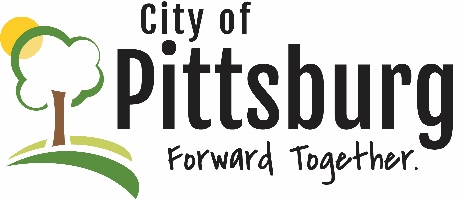 Sustainability Advisory CommitteeAgendaDecember 9, 2020 5:30PM Meeting location: Online https://global.gotomeeting.com/join/149396717 Welcome and introductionsMembers present: Triplett, Oulette, Fitzpatrick, Scott, WeeksApproval of the Agenda Moved by Oulette, Scott seconded, passedApproval of Meeting NotesMoved by Oulette, Scott seconded, passedOLD BUSINESSRecycling Center Triplett suggests a new approach to ongoing support; City/County group waiting for five-year plan, but there is a problem with forecasting given the state of materials markets; varying what is acceptable confuses things and makes recycling less likely; suggestion is to project a base cost and establish a reserve that can be accessed if necessary; City and County can help reduce debt; Recycling Center revenues are from a variety of sources – resales, cloth, commoditiesCity/County Recycling SupportCity/County group to work with Triplett to prepare a proposal for the SAC to make to the City CommissionCity and County Pandemic ResponsePandemic has spiked and remains high but no longer risingCity’s New Wastewater Treatment PlantStill working on design; promised funding has evaporated; need to find about $15MAquaponics Project – USD247 ProgressConstruction progress but further work on hold due to covid issues; waiting for infrastructure to be provided to the sitePublic TransportationCity Commission receptive to the idea of an additional bus route; revisit proposal with SEK-CAP in January or February; bring to Commission in first quarter of 2021SAC MembershipAll current members to be reappointed; one new member applied – Matt Kasawara, who has applied to be on three boardsNEW BUSINESSWaste Tire GrantsCity Parks and Recreation has made application for the last several years and has applied for the recent round as well; currently purchasing tables for Schlanger; may need to replace benches in Immigrant ParkRecycling/Composting GrantsPittsburg has received funding in the past; last year Styrofoam densifier; OTHER BUSINESSNoneAdjourned 6:30PM